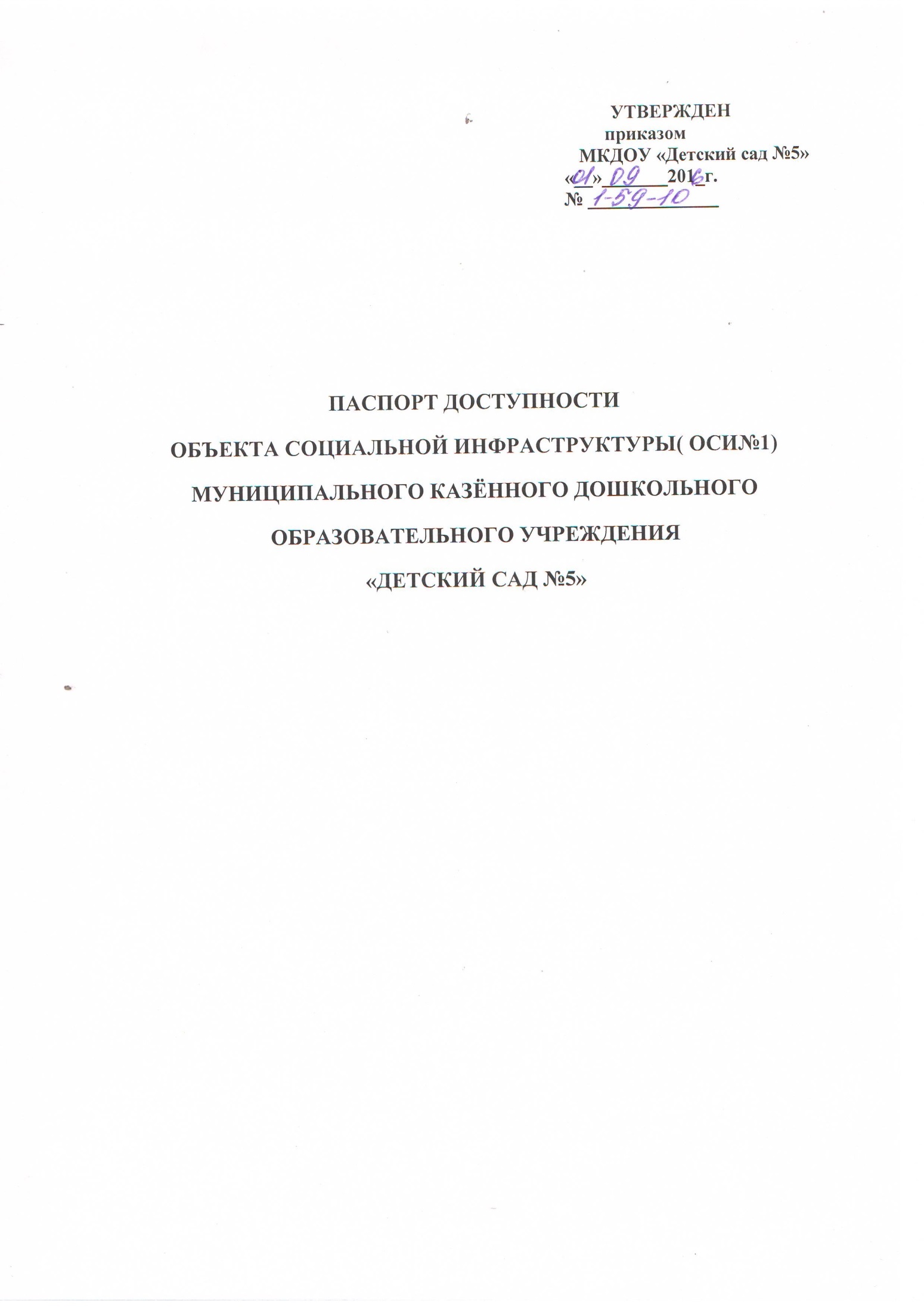 1. Общие сведения об объекте1.1. Наименование (вид) объекта  МКДОУ «Детский сад №5»,1.2. Адрес объекта  306230, Курская обл. г. Обоянь, ул. 1 Мая, д.14,1.3. Сведения о размещении объекта:- отдельно стоящее здание №1-1этажное, №2 -2 этажное,     здание №1-270,4 кв.м.; здание №2- 324,9  кв.м.- часть здания ___-______ этажей (или на ____-_____ этаже), _____-____ кв.м.1.4. Год постройки здания  №1- 1935г.;  №2-1969г.,     последнего капитального ремонта  2011г.1.5. Дата предстоящих плановых ремонтных работ: текущего 2017г. ,капитального 2017г.,Сведения об организации, расположенной на объекте1.6. Название организации (учреждения), (полное юридическое наименование – согласно Уставу, краткое наименование) Муниципальное казённое дошкольное образовательное учреждение «Детский сад №5», далее МКДОУ «Детский сад №5»1.7. Юридический адрес организации (учреждения) 306230,  Курская обл. г. Обоянь, ул. 1 Мая, д.14,1.8. Основание для пользования объектом (оперативное управление, аренда, собственность)1.9. Форма собственности (муниципальная) 1.10. Территориальная принадлежность (федеральная, региональная муниципальная,)1.11. Вышестоящая организация (наименование)Управление  образования Администрации  Обоянского района1.12. Адрес вышестоящей организации, другие координаты 306230 Курская область, г.Обоянь, ул.1Мая,д.252. Характеристика деятельности организации на объекте2.1 Сфера деятельности (здравоохранение, образование, социальная защита, физическая культура и спорт, культура, связь и информация, транспорт, жилой фонд, потребительский рынок и сфера услуг, другое Образование,2.2 Виды оказываемых услуг2.3 Форма оказания услуг: (на объекте, с длительным пребыванием, в т.ч. проживанием, на дому, дистанционно) 2.4 Категории обслуживаемого населения по возрасту: (дети, взрослые трудоспособного возраста, пожилые; все возрастные категории)2.5 Категории обслуживаемых инвалидов: инвалиды, передвигающиеся на коляске, инвалиды с нарушениями опорно-двигательного аппарата; нарушениями зрения, нарушениями слуха, нарушениями умственного развития2.6 Плановая мощность: посещаемость (количество обслуживаемых в день), вместимость, пропускная способность 60 чел.2.7 Участие в исполнении ИПР инвалида, ребенка-инвалида (да, нет)3. Состояние доступности объекта для инвалидов и других маломобильных групп населения (МГН)3.1 Путь следования к объекту пассажирским транспортом (описать маршрут движения с использованием пассажирского транспорта) от автовокзала «Обоянь» до  детского сада - 500м., наличие адаптированного пассажирского транспорта к объекту- нет3.2 Путь к объекту от ближайшей остановки пассажирского транспорта:3.2.1 Расстояние до объекта от остановки транспорта  500 м.3.2.2 Время движения (пешком)  5 мин.3.2.3 Наличие  выделенного от проезжей части пешеходного пути (да, нет),3.2.4 Перекрестки: нерегулируемые; регулируемые, со звуковой сигнализацией, таймером; нет3.2.5 Информация на пути следования к объекту: акустическая, тактильная, визуальная; нет3.2.6 Перепады высоты на пути: есть, нет (описать______________________________________)Их обустройство для инвалидов на коляске: да, нет ( _________________)3.3 Вариант организации доступности ОСИ (формы обслуживания)* с учетом СП 35-101-2001*  указывается один из вариантов: «А», «Б», «ДУ», «ВНД»4. Управленческое решение (предложения по адаптации основных структурных элементов объекта)№№п/пКатегория инвалидов(вид нарушения)Вариант организации доступности объекта1.Все категории инвалидов и МГНБв том числе инвалиды:2.передвигающиеся на креслах-коляскахБ3.с нарушениями опорно-двигательного аппаратаА4.с нарушениями зренияА5.с нарушениями слухаА6.с нарушениями умственного развитияА№п \пОсновные структурно-функциональные зоны объектаРекомендации по адаптации объекта (вид работы)*1.Территория, прилегающая к зданию (участок)Нуждается2.Вход (входы) в зданиеНуждается3.Путь (пути) движения внутри здания (в т.ч. пути эвакуации)индивидуальное решение с ТСР4.Зона целевого назначения (целевого посещения объекта)Не нуждается5.Санитарно-гигиенические помещенияНе нуждается6.Система информации на объекте (на всех зонах)Не нуждается7.Пути движения  к объекту (от остановки транспорта)Не нуждается8.Все зоны и участкииндивидуальное решение с ТСР